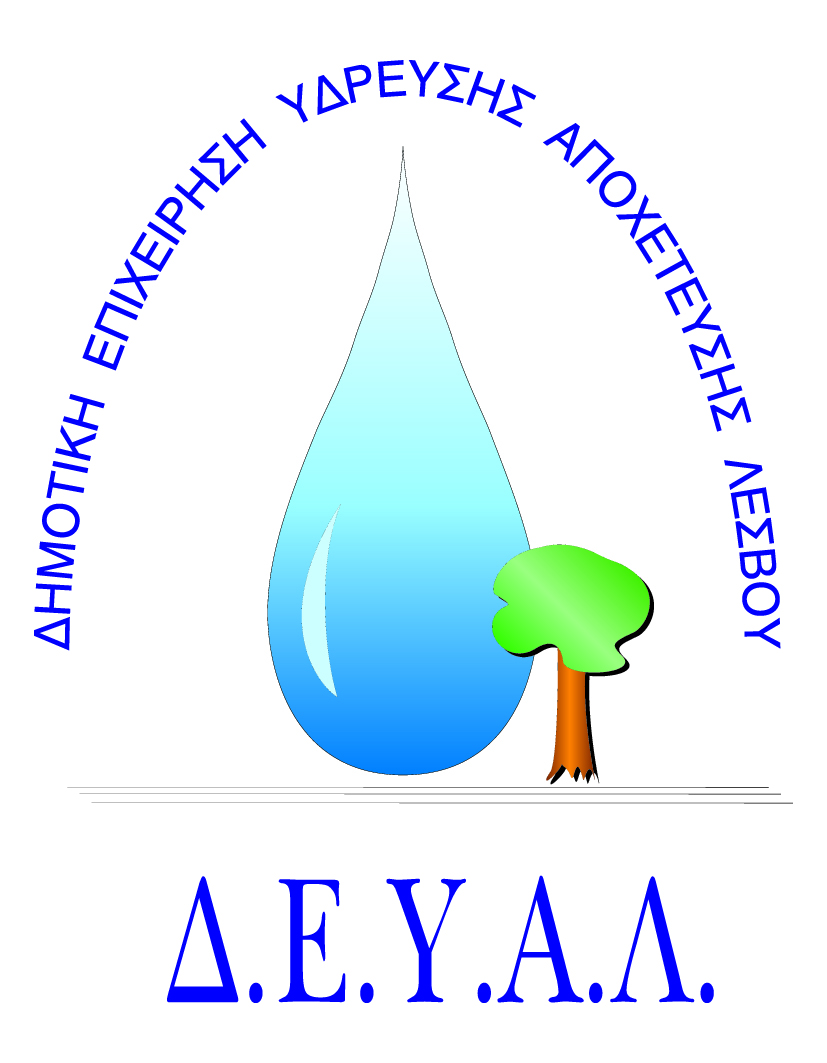 ΔΗΜΟΤΙΚΗ ΕΠΙΧΕΙΡΗΣΗ                                    ΥΔΡΕΥΣΗΣ ΑΠΟΧΕΤΕΥΣΗΣ                                             ΛΕΣΒΟΥΤΜΗΜΑ ΠΡΟΜΗΘΕΙΩΝ                                                                            Αρμόδιος: Γιάννης ΠολυχρόνηςΤηλ: 2251041966Fax: 2251041966Email: promithion@deyamyt.grΑΠΑΙΤΗΣΕΙΣ ΜΕ ΠΟΙΝΗ ΑΠΟΚΛΕΙΣΜΟΥΑ/ΑΠΕΡΙΓΡΑΦΗ ΑΠΑΙΤΗΣΕΩΝΝΑΙΟΧΙ1.Πλήρης συμμόρφωση προμηθευτή με τεχνικές περιγραφές-προδιαγραφές ΔΕΥΑΛ (ΕΛΟΤ ΤΠ  1501-08-09-04-00:2009)ΝΑΙ2.Χρόνος ολοκλήρωσης της προμήθειας:  Δέκα (10) ημέρες   μετά την ανάθεση της προμήθειαςΝΑΙ3.Οι προσφορές σας θα πρέπει να είναι συμπληρωμένες απαραίτητα στα δικά μας επισυναπτόμενα έντυπαΝΑΙ4.Το παλαιό υφιστάμενο αντλητικό συγκρότημα μαζί με τα παρελκόμενα του (σιδηροσωλήνες) θα παραδοθούν στην Αποθήκη της υπηρεσίας μας στον Καρά Τεπέ.ΝΑΙ5.Αναγραφεί συριακών αριθμών αντλητικού/αντλίας επάνω στο τιμολόγιοΝΑΙ